 (*) Esta fecha es fija en el proceso de contrataciónBANCO CENTRAL DE BOLIVIA__________________________________________________________________________________________________APOYO NACIONAL A LA PRODUCCIÓN Y EMPLEOCÓDIGO BCB:  ANPE P Nº 084/2012 – 1CCONVOCATORIASe convoca a la presentación de propuestas para el siguiente proceso:CONVOCATORIASe convoca a la presentación de propuestas para el siguiente proceso:CONVOCATORIASe convoca a la presentación de propuestas para el siguiente proceso:CONVOCATORIASe convoca a la presentación de propuestas para el siguiente proceso:CONVOCATORIASe convoca a la presentación de propuestas para el siguiente proceso:CONVOCATORIASe convoca a la presentación de propuestas para el siguiente proceso:CONVOCATORIASe convoca a la presentación de propuestas para el siguiente proceso:CONVOCATORIASe convoca a la presentación de propuestas para el siguiente proceso:CONVOCATORIASe convoca a la presentación de propuestas para el siguiente proceso:CONVOCATORIASe convoca a la presentación de propuestas para el siguiente proceso:CONVOCATORIASe convoca a la presentación de propuestas para el siguiente proceso:CONVOCATORIASe convoca a la presentación de propuestas para el siguiente proceso:CONVOCATORIASe convoca a la presentación de propuestas para el siguiente proceso:CONVOCATORIASe convoca a la presentación de propuestas para el siguiente proceso:CONVOCATORIASe convoca a la presentación de propuestas para el siguiente proceso:CONVOCATORIASe convoca a la presentación de propuestas para el siguiente proceso:CONVOCATORIASe convoca a la presentación de propuestas para el siguiente proceso:CONVOCATORIASe convoca a la presentación de propuestas para el siguiente proceso:CONVOCATORIASe convoca a la presentación de propuestas para el siguiente proceso:CONVOCATORIASe convoca a la presentación de propuestas para el siguiente proceso:CONVOCATORIASe convoca a la presentación de propuestas para el siguiente proceso:CONVOCATORIASe convoca a la presentación de propuestas para el siguiente proceso:CONVOCATORIASe convoca a la presentación de propuestas para el siguiente proceso:CONVOCATORIASe convoca a la presentación de propuestas para el siguiente proceso:CONVOCATORIASe convoca a la presentación de propuestas para el siguiente proceso:CONVOCATORIASe convoca a la presentación de propuestas para el siguiente proceso:CONVOCATORIASe convoca a la presentación de propuestas para el siguiente proceso:CONVOCATORIASe convoca a la presentación de propuestas para el siguiente proceso:CONVOCATORIASe convoca a la presentación de propuestas para el siguiente proceso:CONVOCATORIASe convoca a la presentación de propuestas para el siguiente proceso:CONVOCATORIASe convoca a la presentación de propuestas para el siguiente proceso:CONVOCATORIASe convoca a la presentación de propuestas para el siguiente proceso:CONVOCATORIASe convoca a la presentación de propuestas para el siguiente proceso:CONVOCATORIASe convoca a la presentación de propuestas para el siguiente proceso:CONVOCATORIASe convoca a la presentación de propuestas para el siguiente proceso:CONVOCATORIASe convoca a la presentación de propuestas para el siguiente proceso:CONVOCATORIASe convoca a la presentación de propuestas para el siguiente proceso:CONVOCATORIASe convoca a la presentación de propuestas para el siguiente proceso:CONVOCATORIASe convoca a la presentación de propuestas para el siguiente proceso:CONVOCATORIASe convoca a la presentación de propuestas para el siguiente proceso:CONVOCATORIASe convoca a la presentación de propuestas para el siguiente proceso:CONVOCATORIASe convoca a la presentación de propuestas para el siguiente proceso:CONVOCATORIASe convoca a la presentación de propuestas para el siguiente proceso:CONVOCATORIASe convoca a la presentación de propuestas para el siguiente proceso:CONVOCATORIASe convoca a la presentación de propuestas para el siguiente proceso:CONVOCATORIASe convoca a la presentación de propuestas para el siguiente proceso:CONVOCATORIASe convoca a la presentación de propuestas para el siguiente proceso:CONVOCATORIASe convoca a la presentación de propuestas para el siguiente proceso:CONVOCATORIASe convoca a la presentación de propuestas para el siguiente proceso:CONVOCATORIASe convoca a la presentación de propuestas para el siguiente proceso:Entidad convocanteEntidad convocante::Banco Central de BoliviaBanco Central de BoliviaBanco Central de BoliviaBanco Central de BoliviaBanco Central de BoliviaBanco Central de BoliviaBanco Central de BoliviaBanco Central de BoliviaBanco Central de BoliviaBanco Central de BoliviaBanco Central de BoliviaBanco Central de BoliviaBanco Central de BoliviaBanco Central de BoliviaBanco Central de BoliviaBanco Central de BoliviaBanco Central de BoliviaBanco Central de BoliviaBanco Central de BoliviaBanco Central de BoliviaBanco Central de BoliviaBanco Central de BoliviaBanco Central de BoliviaBanco Central de BoliviaBanco Central de BoliviaBanco Central de BoliviaBanco Central de BoliviaBanco Central de BoliviaBanco Central de BoliviaBanco Central de BoliviaBanco Central de BoliviaBanco Central de BoliviaBanco Central de BoliviaBanco Central de BoliviaBanco Central de BoliviaBanco Central de BoliviaModalidad de ContrataciónModalidad de Contratación::Apoyo Nacional a la Producción y EmpleoApoyo Nacional a la Producción y EmpleoApoyo Nacional a la Producción y EmpleoApoyo Nacional a la Producción y EmpleoApoyo Nacional a la Producción y EmpleoApoyo Nacional a la Producción y EmpleoApoyo Nacional a la Producción y EmpleoApoyo Nacional a la Producción y EmpleoApoyo Nacional a la Producción y EmpleoApoyo Nacional a la Producción y EmpleoApoyo Nacional a la Producción y EmpleoApoyo Nacional a la Producción y EmpleoApoyo Nacional a la Producción y EmpleoApoyo Nacional a la Producción y EmpleoApoyo Nacional a la Producción y EmpleoApoyo Nacional a la Producción y EmpleoApoyo Nacional a la Producción y EmpleoApoyo Nacional a la Producción y EmpleoApoyo Nacional a la Producción y EmpleoApoyo Nacional a la Producción y EmpleoApoyo Nacional a la Producción y EmpleoApoyo Nacional a la Producción y EmpleoApoyo Nacional a la Producción y EmpleoApoyo Nacional a la Producción y EmpleoApoyo Nacional a la Producción y EmpleoApoyo Nacional a la Producción y EmpleoApoyo Nacional a la Producción y EmpleoApoyo Nacional a la Producción y EmpleoApoyo Nacional a la Producción y EmpleoApoyo Nacional a la Producción y EmpleoApoyo Nacional a la Producción y EmpleoApoyo Nacional a la Producción y EmpleoApoyo Nacional a la Producción y EmpleoApoyo Nacional a la Producción y EmpleoApoyo Nacional a la Producción y EmpleoApoyo Nacional a la Producción y EmpleoApoyo Nacional a la Producción y EmpleoCUCECUCE::1112-095111---000--3337888333333-1-11Código interno que la entidad utiliza para Identificar al procesoCódigo interno que la entidad utiliza para Identificar al proceso::ANPE P Nº 084/2012-1CANPE P Nº 084/2012-1CANPE P Nº 084/2012-1CANPE P Nº 084/2012-1CANPE P Nº 084/2012-1CANPE P Nº 084/2012-1CANPE P Nº 084/2012-1CANPE P Nº 084/2012-1CANPE P Nº 084/2012-1CANPE P Nº 084/2012-1CANPE P Nº 084/2012-1CANPE P Nº 084/2012-1CANPE P Nº 084/2012-1CANPE P Nº 084/2012-1CANPE P Nº 084/2012-1CANPE P Nº 084/2012-1CANPE P Nº 084/2012-1CANPE P Nº 084/2012-1CANPE P Nº 084/2012-1CANPE P Nº 084/2012-1CANPE P Nº 084/2012-1CANPE P Nº 084/2012-1CANPE P Nº 084/2012-1CANPE P Nº 084/2012-1CANPE P Nº 084/2012-1CANPE P Nº 084/2012-1CANPE P Nº 084/2012-1CANPE P Nº 084/2012-1CANPE P Nº 084/2012-1CANPE P Nº 084/2012-1CANPE P Nº 084/2012-1CANPE P Nº 084/2012-1CANPE P Nº 084/2012-1CANPE P Nº 084/2012-1CANPE P Nº 084/2012-1CANPE P Nº 084/2012-1CANPE P Nº 084/2012-1CANPE P Nº 084/2012-1CObjeto de la contrataciónObjeto de la contratación::CONTRATACIÓN DE UNA EMPRESA CONSULTORA PARA LA REALIZACIÓN DE UNA ENCUESTA SOBRE CONDICIONES DE ACCESO AL CRÉDITO DE LAS PEQUEÑAS, MEDIANAS Y GRANDES EMPRESASCONTRATACIÓN DE UNA EMPRESA CONSULTORA PARA LA REALIZACIÓN DE UNA ENCUESTA SOBRE CONDICIONES DE ACCESO AL CRÉDITO DE LAS PEQUEÑAS, MEDIANAS Y GRANDES EMPRESASCONTRATACIÓN DE UNA EMPRESA CONSULTORA PARA LA REALIZACIÓN DE UNA ENCUESTA SOBRE CONDICIONES DE ACCESO AL CRÉDITO DE LAS PEQUEÑAS, MEDIANAS Y GRANDES EMPRESASCONTRATACIÓN DE UNA EMPRESA CONSULTORA PARA LA REALIZACIÓN DE UNA ENCUESTA SOBRE CONDICIONES DE ACCESO AL CRÉDITO DE LAS PEQUEÑAS, MEDIANAS Y GRANDES EMPRESASCONTRATACIÓN DE UNA EMPRESA CONSULTORA PARA LA REALIZACIÓN DE UNA ENCUESTA SOBRE CONDICIONES DE ACCESO AL CRÉDITO DE LAS PEQUEÑAS, MEDIANAS Y GRANDES EMPRESASCONTRATACIÓN DE UNA EMPRESA CONSULTORA PARA LA REALIZACIÓN DE UNA ENCUESTA SOBRE CONDICIONES DE ACCESO AL CRÉDITO DE LAS PEQUEÑAS, MEDIANAS Y GRANDES EMPRESASCONTRATACIÓN DE UNA EMPRESA CONSULTORA PARA LA REALIZACIÓN DE UNA ENCUESTA SOBRE CONDICIONES DE ACCESO AL CRÉDITO DE LAS PEQUEÑAS, MEDIANAS Y GRANDES EMPRESASCONTRATACIÓN DE UNA EMPRESA CONSULTORA PARA LA REALIZACIÓN DE UNA ENCUESTA SOBRE CONDICIONES DE ACCESO AL CRÉDITO DE LAS PEQUEÑAS, MEDIANAS Y GRANDES EMPRESASCONTRATACIÓN DE UNA EMPRESA CONSULTORA PARA LA REALIZACIÓN DE UNA ENCUESTA SOBRE CONDICIONES DE ACCESO AL CRÉDITO DE LAS PEQUEÑAS, MEDIANAS Y GRANDES EMPRESASCONTRATACIÓN DE UNA EMPRESA CONSULTORA PARA LA REALIZACIÓN DE UNA ENCUESTA SOBRE CONDICIONES DE ACCESO AL CRÉDITO DE LAS PEQUEÑAS, MEDIANAS Y GRANDES EMPRESASCONTRATACIÓN DE UNA EMPRESA CONSULTORA PARA LA REALIZACIÓN DE UNA ENCUESTA SOBRE CONDICIONES DE ACCESO AL CRÉDITO DE LAS PEQUEÑAS, MEDIANAS Y GRANDES EMPRESASCONTRATACIÓN DE UNA EMPRESA CONSULTORA PARA LA REALIZACIÓN DE UNA ENCUESTA SOBRE CONDICIONES DE ACCESO AL CRÉDITO DE LAS PEQUEÑAS, MEDIANAS Y GRANDES EMPRESASCONTRATACIÓN DE UNA EMPRESA CONSULTORA PARA LA REALIZACIÓN DE UNA ENCUESTA SOBRE CONDICIONES DE ACCESO AL CRÉDITO DE LAS PEQUEÑAS, MEDIANAS Y GRANDES EMPRESASCONTRATACIÓN DE UNA EMPRESA CONSULTORA PARA LA REALIZACIÓN DE UNA ENCUESTA SOBRE CONDICIONES DE ACCESO AL CRÉDITO DE LAS PEQUEÑAS, MEDIANAS Y GRANDES EMPRESASCONTRATACIÓN DE UNA EMPRESA CONSULTORA PARA LA REALIZACIÓN DE UNA ENCUESTA SOBRE CONDICIONES DE ACCESO AL CRÉDITO DE LAS PEQUEÑAS, MEDIANAS Y GRANDES EMPRESASCONTRATACIÓN DE UNA EMPRESA CONSULTORA PARA LA REALIZACIÓN DE UNA ENCUESTA SOBRE CONDICIONES DE ACCESO AL CRÉDITO DE LAS PEQUEÑAS, MEDIANAS Y GRANDES EMPRESASCONTRATACIÓN DE UNA EMPRESA CONSULTORA PARA LA REALIZACIÓN DE UNA ENCUESTA SOBRE CONDICIONES DE ACCESO AL CRÉDITO DE LAS PEQUEÑAS, MEDIANAS Y GRANDES EMPRESASCONTRATACIÓN DE UNA EMPRESA CONSULTORA PARA LA REALIZACIÓN DE UNA ENCUESTA SOBRE CONDICIONES DE ACCESO AL CRÉDITO DE LAS PEQUEÑAS, MEDIANAS Y GRANDES EMPRESASCONTRATACIÓN DE UNA EMPRESA CONSULTORA PARA LA REALIZACIÓN DE UNA ENCUESTA SOBRE CONDICIONES DE ACCESO AL CRÉDITO DE LAS PEQUEÑAS, MEDIANAS Y GRANDES EMPRESASCONTRATACIÓN DE UNA EMPRESA CONSULTORA PARA LA REALIZACIÓN DE UNA ENCUESTA SOBRE CONDICIONES DE ACCESO AL CRÉDITO DE LAS PEQUEÑAS, MEDIANAS Y GRANDES EMPRESASCONTRATACIÓN DE UNA EMPRESA CONSULTORA PARA LA REALIZACIÓN DE UNA ENCUESTA SOBRE CONDICIONES DE ACCESO AL CRÉDITO DE LAS PEQUEÑAS, MEDIANAS Y GRANDES EMPRESASCONTRATACIÓN DE UNA EMPRESA CONSULTORA PARA LA REALIZACIÓN DE UNA ENCUESTA SOBRE CONDICIONES DE ACCESO AL CRÉDITO DE LAS PEQUEÑAS, MEDIANAS Y GRANDES EMPRESASCONTRATACIÓN DE UNA EMPRESA CONSULTORA PARA LA REALIZACIÓN DE UNA ENCUESTA SOBRE CONDICIONES DE ACCESO AL CRÉDITO DE LAS PEQUEÑAS, MEDIANAS Y GRANDES EMPRESASCONTRATACIÓN DE UNA EMPRESA CONSULTORA PARA LA REALIZACIÓN DE UNA ENCUESTA SOBRE CONDICIONES DE ACCESO AL CRÉDITO DE LAS PEQUEÑAS, MEDIANAS Y GRANDES EMPRESASCONTRATACIÓN DE UNA EMPRESA CONSULTORA PARA LA REALIZACIÓN DE UNA ENCUESTA SOBRE CONDICIONES DE ACCESO AL CRÉDITO DE LAS PEQUEÑAS, MEDIANAS Y GRANDES EMPRESASCONTRATACIÓN DE UNA EMPRESA CONSULTORA PARA LA REALIZACIÓN DE UNA ENCUESTA SOBRE CONDICIONES DE ACCESO AL CRÉDITO DE LAS PEQUEÑAS, MEDIANAS Y GRANDES EMPRESASCONTRATACIÓN DE UNA EMPRESA CONSULTORA PARA LA REALIZACIÓN DE UNA ENCUESTA SOBRE CONDICIONES DE ACCESO AL CRÉDITO DE LAS PEQUEÑAS, MEDIANAS Y GRANDES EMPRESASCONTRATACIÓN DE UNA EMPRESA CONSULTORA PARA LA REALIZACIÓN DE UNA ENCUESTA SOBRE CONDICIONES DE ACCESO AL CRÉDITO DE LAS PEQUEÑAS, MEDIANAS Y GRANDES EMPRESASCONTRATACIÓN DE UNA EMPRESA CONSULTORA PARA LA REALIZACIÓN DE UNA ENCUESTA SOBRE CONDICIONES DE ACCESO AL CRÉDITO DE LAS PEQUEÑAS, MEDIANAS Y GRANDES EMPRESASCONTRATACIÓN DE UNA EMPRESA CONSULTORA PARA LA REALIZACIÓN DE UNA ENCUESTA SOBRE CONDICIONES DE ACCESO AL CRÉDITO DE LAS PEQUEÑAS, MEDIANAS Y GRANDES EMPRESASCONTRATACIÓN DE UNA EMPRESA CONSULTORA PARA LA REALIZACIÓN DE UNA ENCUESTA SOBRE CONDICIONES DE ACCESO AL CRÉDITO DE LAS PEQUEÑAS, MEDIANAS Y GRANDES EMPRESASCONTRATACIÓN DE UNA EMPRESA CONSULTORA PARA LA REALIZACIÓN DE UNA ENCUESTA SOBRE CONDICIONES DE ACCESO AL CRÉDITO DE LAS PEQUEÑAS, MEDIANAS Y GRANDES EMPRESASCONTRATACIÓN DE UNA EMPRESA CONSULTORA PARA LA REALIZACIÓN DE UNA ENCUESTA SOBRE CONDICIONES DE ACCESO AL CRÉDITO DE LAS PEQUEÑAS, MEDIANAS Y GRANDES EMPRESASCONTRATACIÓN DE UNA EMPRESA CONSULTORA PARA LA REALIZACIÓN DE UNA ENCUESTA SOBRE CONDICIONES DE ACCESO AL CRÉDITO DE LAS PEQUEÑAS, MEDIANAS Y GRANDES EMPRESASCONTRATACIÓN DE UNA EMPRESA CONSULTORA PARA LA REALIZACIÓN DE UNA ENCUESTA SOBRE CONDICIONES DE ACCESO AL CRÉDITO DE LAS PEQUEÑAS, MEDIANAS Y GRANDES EMPRESASCONTRATACIÓN DE UNA EMPRESA CONSULTORA PARA LA REALIZACIÓN DE UNA ENCUESTA SOBRE CONDICIONES DE ACCESO AL CRÉDITO DE LAS PEQUEÑAS, MEDIANAS Y GRANDES EMPRESASCONTRATACIÓN DE UNA EMPRESA CONSULTORA PARA LA REALIZACIÓN DE UNA ENCUESTA SOBRE CONDICIONES DE ACCESO AL CRÉDITO DE LAS PEQUEÑAS, MEDIANAS Y GRANDES EMPRESASCONTRATACIÓN DE UNA EMPRESA CONSULTORA PARA LA REALIZACIÓN DE UNA ENCUESTA SOBRE CONDICIONES DE ACCESO AL CRÉDITO DE LAS PEQUEÑAS, MEDIANAS Y GRANDES EMPRESASCONTRATACIÓN DE UNA EMPRESA CONSULTORA PARA LA REALIZACIÓN DE UNA ENCUESTA SOBRE CONDICIONES DE ACCESO AL CRÉDITO DE LAS PEQUEÑAS, MEDIANAS Y GRANDES EMPRESASCONTRATACIÓN DE UNA EMPRESA CONSULTORA PARA LA REALIZACIÓN DE UNA ENCUESTA SOBRE CONDICIONES DE ACCESO AL CRÉDITO DE LAS PEQUEÑAS, MEDIANAS Y GRANDES EMPRESASMétodo de Selección y AdjudicaciónMétodo de Selección y Adjudicación::XXa) Calidad, Propuesta Técnica y Costoa) Calidad, Propuesta Técnica y Costoa) Calidad, Propuesta Técnica y Costoa) Calidad, Propuesta Técnica y Costoa) Calidad, Propuesta Técnica y Costoa) Calidad, Propuesta Técnica y Costoa) Calidad, Propuesta Técnica y Costoa) Calidad, Propuesta Técnica y Costoa) Calidad, Propuesta Técnica y Costoa) Calidad, Propuesta Técnica y Costoa) Calidad, Propuesta Técnica y Costoa) Calidad, Propuesta Técnica y Costoa) Calidad, Propuesta Técnica y Costoa) Calidad, Propuesta Técnica y Costob) Menor Costob) Menor Costob) Menor Costob) Menor Costob) Menor Costob) Menor Costob) Menor Costoc) Presupuesto Fijoc) Presupuesto Fijoc) Presupuesto Fijoc) Presupuesto Fijoc) Presupuesto Fijoc) Presupuesto Fijoc) Presupuesto Fijoc) Presupuesto Fijoc) Presupuesto Fijoc) Presupuesto Fijoc) Presupuesto Fijoc) Presupuesto Fijoc) Presupuesto Fijod) Calidadd) Calidadd) Calidadd) Calidadd) Calidadd) Calidadd) Calidadd) Calidadd) Calidadd) Calidadd) Calidadd) Calidadd) Calidadd) CalidadForma de AdjudicaciónForma de Adjudicación::Por el totalPor el totalPor el totalPor el totalPor el totalPor el totalPor el totalPor el totalPor el totalPor el totalPor el totalPor el totalPor el totalPor el totalPor el totalPor el totalPor el totalPor el totalPor el totalPor el totalPor el totalPor el totalPor el totalPor el totalPor el totalPor el totalPor el totalPor el totalPor el totalPor el totalPor el totalPor el totalPor el totalPor el totalPor el totalPor el totalPor el totalPor el totalPor el totalPor el totalPor el totalPrecio ReferencialPrecio Referencial::Total Bs300.000,00 (Trescientos mil 00/100 Bolivianos)Total Bs300.000,00 (Trescientos mil 00/100 Bolivianos)Total Bs300.000,00 (Trescientos mil 00/100 Bolivianos)Total Bs300.000,00 (Trescientos mil 00/100 Bolivianos)Total Bs300.000,00 (Trescientos mil 00/100 Bolivianos)Total Bs300.000,00 (Trescientos mil 00/100 Bolivianos)Total Bs300.000,00 (Trescientos mil 00/100 Bolivianos)Total Bs300.000,00 (Trescientos mil 00/100 Bolivianos)Total Bs300.000,00 (Trescientos mil 00/100 Bolivianos)Total Bs300.000,00 (Trescientos mil 00/100 Bolivianos)Total Bs300.000,00 (Trescientos mil 00/100 Bolivianos)Total Bs300.000,00 (Trescientos mil 00/100 Bolivianos)Total Bs300.000,00 (Trescientos mil 00/100 Bolivianos)Total Bs300.000,00 (Trescientos mil 00/100 Bolivianos)Total Bs300.000,00 (Trescientos mil 00/100 Bolivianos)Total Bs300.000,00 (Trescientos mil 00/100 Bolivianos)Total Bs300.000,00 (Trescientos mil 00/100 Bolivianos)Total Bs300.000,00 (Trescientos mil 00/100 Bolivianos)Total Bs300.000,00 (Trescientos mil 00/100 Bolivianos)Total Bs300.000,00 (Trescientos mil 00/100 Bolivianos)Total Bs300.000,00 (Trescientos mil 00/100 Bolivianos)Total Bs300.000,00 (Trescientos mil 00/100 Bolivianos)Total Bs300.000,00 (Trescientos mil 00/100 Bolivianos)Total Bs300.000,00 (Trescientos mil 00/100 Bolivianos)Total Bs300.000,00 (Trescientos mil 00/100 Bolivianos)Total Bs300.000,00 (Trescientos mil 00/100 Bolivianos)Total Bs300.000,00 (Trescientos mil 00/100 Bolivianos)Total Bs300.000,00 (Trescientos mil 00/100 Bolivianos)Total Bs300.000,00 (Trescientos mil 00/100 Bolivianos)Total Bs300.000,00 (Trescientos mil 00/100 Bolivianos)Total Bs300.000,00 (Trescientos mil 00/100 Bolivianos)Total Bs300.000,00 (Trescientos mil 00/100 Bolivianos)Total Bs300.000,00 (Trescientos mil 00/100 Bolivianos)Total Bs300.000,00 (Trescientos mil 00/100 Bolivianos)Total Bs300.000,00 (Trescientos mil 00/100 Bolivianos)Total Bs300.000,00 (Trescientos mil 00/100 Bolivianos)Total Bs300.000,00 (Trescientos mil 00/100 Bolivianos)Total Bs300.000,00 (Trescientos mil 00/100 Bolivianos)Total Bs300.000,00 (Trescientos mil 00/100 Bolivianos)Total Bs300.000,00 (Trescientos mil 00/100 Bolivianos)Total Bs300.000,00 (Trescientos mil 00/100 Bolivianos)Garantía de Seriedad de PropuestaGarantía de Seriedad de Propuesta::El proponente deberá presentar una Garantía (Boleta de Garantía, Garantía a Primer Requerimiento o Póliza de Seguro de Caución a Primer Requerimiento) equivalente al 0.5% de la propuesta económica. La vigencia de esta garantía deberá exceder treinta (30) días calendario al plazo de validez de la propuesta establecida en los Formularios 1a, 1b o 1c, según corresponda; y deberá expresar su carácter de Renovable, Irrevocable y de Ejecución Inmediata.El proponente deberá presentar una Garantía (Boleta de Garantía, Garantía a Primer Requerimiento o Póliza de Seguro de Caución a Primer Requerimiento) equivalente al 0.5% de la propuesta económica. La vigencia de esta garantía deberá exceder treinta (30) días calendario al plazo de validez de la propuesta establecida en los Formularios 1a, 1b o 1c, según corresponda; y deberá expresar su carácter de Renovable, Irrevocable y de Ejecución Inmediata.El proponente deberá presentar una Garantía (Boleta de Garantía, Garantía a Primer Requerimiento o Póliza de Seguro de Caución a Primer Requerimiento) equivalente al 0.5% de la propuesta económica. La vigencia de esta garantía deberá exceder treinta (30) días calendario al plazo de validez de la propuesta establecida en los Formularios 1a, 1b o 1c, según corresponda; y deberá expresar su carácter de Renovable, Irrevocable y de Ejecución Inmediata.El proponente deberá presentar una Garantía (Boleta de Garantía, Garantía a Primer Requerimiento o Póliza de Seguro de Caución a Primer Requerimiento) equivalente al 0.5% de la propuesta económica. La vigencia de esta garantía deberá exceder treinta (30) días calendario al plazo de validez de la propuesta establecida en los Formularios 1a, 1b o 1c, según corresponda; y deberá expresar su carácter de Renovable, Irrevocable y de Ejecución Inmediata.El proponente deberá presentar una Garantía (Boleta de Garantía, Garantía a Primer Requerimiento o Póliza de Seguro de Caución a Primer Requerimiento) equivalente al 0.5% de la propuesta económica. La vigencia de esta garantía deberá exceder treinta (30) días calendario al plazo de validez de la propuesta establecida en los Formularios 1a, 1b o 1c, según corresponda; y deberá expresar su carácter de Renovable, Irrevocable y de Ejecución Inmediata.El proponente deberá presentar una Garantía (Boleta de Garantía, Garantía a Primer Requerimiento o Póliza de Seguro de Caución a Primer Requerimiento) equivalente al 0.5% de la propuesta económica. La vigencia de esta garantía deberá exceder treinta (30) días calendario al plazo de validez de la propuesta establecida en los Formularios 1a, 1b o 1c, según corresponda; y deberá expresar su carácter de Renovable, Irrevocable y de Ejecución Inmediata.El proponente deberá presentar una Garantía (Boleta de Garantía, Garantía a Primer Requerimiento o Póliza de Seguro de Caución a Primer Requerimiento) equivalente al 0.5% de la propuesta económica. La vigencia de esta garantía deberá exceder treinta (30) días calendario al plazo de validez de la propuesta establecida en los Formularios 1a, 1b o 1c, según corresponda; y deberá expresar su carácter de Renovable, Irrevocable y de Ejecución Inmediata.El proponente deberá presentar una Garantía (Boleta de Garantía, Garantía a Primer Requerimiento o Póliza de Seguro de Caución a Primer Requerimiento) equivalente al 0.5% de la propuesta económica. La vigencia de esta garantía deberá exceder treinta (30) días calendario al plazo de validez de la propuesta establecida en los Formularios 1a, 1b o 1c, según corresponda; y deberá expresar su carácter de Renovable, Irrevocable y de Ejecución Inmediata.El proponente deberá presentar una Garantía (Boleta de Garantía, Garantía a Primer Requerimiento o Póliza de Seguro de Caución a Primer Requerimiento) equivalente al 0.5% de la propuesta económica. La vigencia de esta garantía deberá exceder treinta (30) días calendario al plazo de validez de la propuesta establecida en los Formularios 1a, 1b o 1c, según corresponda; y deberá expresar su carácter de Renovable, Irrevocable y de Ejecución Inmediata.El proponente deberá presentar una Garantía (Boleta de Garantía, Garantía a Primer Requerimiento o Póliza de Seguro de Caución a Primer Requerimiento) equivalente al 0.5% de la propuesta económica. La vigencia de esta garantía deberá exceder treinta (30) días calendario al plazo de validez de la propuesta establecida en los Formularios 1a, 1b o 1c, según corresponda; y deberá expresar su carácter de Renovable, Irrevocable y de Ejecución Inmediata.El proponente deberá presentar una Garantía (Boleta de Garantía, Garantía a Primer Requerimiento o Póliza de Seguro de Caución a Primer Requerimiento) equivalente al 0.5% de la propuesta económica. La vigencia de esta garantía deberá exceder treinta (30) días calendario al plazo de validez de la propuesta establecida en los Formularios 1a, 1b o 1c, según corresponda; y deberá expresar su carácter de Renovable, Irrevocable y de Ejecución Inmediata.El proponente deberá presentar una Garantía (Boleta de Garantía, Garantía a Primer Requerimiento o Póliza de Seguro de Caución a Primer Requerimiento) equivalente al 0.5% de la propuesta económica. La vigencia de esta garantía deberá exceder treinta (30) días calendario al plazo de validez de la propuesta establecida en los Formularios 1a, 1b o 1c, según corresponda; y deberá expresar su carácter de Renovable, Irrevocable y de Ejecución Inmediata.El proponente deberá presentar una Garantía (Boleta de Garantía, Garantía a Primer Requerimiento o Póliza de Seguro de Caución a Primer Requerimiento) equivalente al 0.5% de la propuesta económica. La vigencia de esta garantía deberá exceder treinta (30) días calendario al plazo de validez de la propuesta establecida en los Formularios 1a, 1b o 1c, según corresponda; y deberá expresar su carácter de Renovable, Irrevocable y de Ejecución Inmediata.El proponente deberá presentar una Garantía (Boleta de Garantía, Garantía a Primer Requerimiento o Póliza de Seguro de Caución a Primer Requerimiento) equivalente al 0.5% de la propuesta económica. La vigencia de esta garantía deberá exceder treinta (30) días calendario al plazo de validez de la propuesta establecida en los Formularios 1a, 1b o 1c, según corresponda; y deberá expresar su carácter de Renovable, Irrevocable y de Ejecución Inmediata.El proponente deberá presentar una Garantía (Boleta de Garantía, Garantía a Primer Requerimiento o Póliza de Seguro de Caución a Primer Requerimiento) equivalente al 0.5% de la propuesta económica. La vigencia de esta garantía deberá exceder treinta (30) días calendario al plazo de validez de la propuesta establecida en los Formularios 1a, 1b o 1c, según corresponda; y deberá expresar su carácter de Renovable, Irrevocable y de Ejecución Inmediata.El proponente deberá presentar una Garantía (Boleta de Garantía, Garantía a Primer Requerimiento o Póliza de Seguro de Caución a Primer Requerimiento) equivalente al 0.5% de la propuesta económica. La vigencia de esta garantía deberá exceder treinta (30) días calendario al plazo de validez de la propuesta establecida en los Formularios 1a, 1b o 1c, según corresponda; y deberá expresar su carácter de Renovable, Irrevocable y de Ejecución Inmediata.El proponente deberá presentar una Garantía (Boleta de Garantía, Garantía a Primer Requerimiento o Póliza de Seguro de Caución a Primer Requerimiento) equivalente al 0.5% de la propuesta económica. La vigencia de esta garantía deberá exceder treinta (30) días calendario al plazo de validez de la propuesta establecida en los Formularios 1a, 1b o 1c, según corresponda; y deberá expresar su carácter de Renovable, Irrevocable y de Ejecución Inmediata.El proponente deberá presentar una Garantía (Boleta de Garantía, Garantía a Primer Requerimiento o Póliza de Seguro de Caución a Primer Requerimiento) equivalente al 0.5% de la propuesta económica. La vigencia de esta garantía deberá exceder treinta (30) días calendario al plazo de validez de la propuesta establecida en los Formularios 1a, 1b o 1c, según corresponda; y deberá expresar su carácter de Renovable, Irrevocable y de Ejecución Inmediata.El proponente deberá presentar una Garantía (Boleta de Garantía, Garantía a Primer Requerimiento o Póliza de Seguro de Caución a Primer Requerimiento) equivalente al 0.5% de la propuesta económica. La vigencia de esta garantía deberá exceder treinta (30) días calendario al plazo de validez de la propuesta establecida en los Formularios 1a, 1b o 1c, según corresponda; y deberá expresar su carácter de Renovable, Irrevocable y de Ejecución Inmediata.El proponente deberá presentar una Garantía (Boleta de Garantía, Garantía a Primer Requerimiento o Póliza de Seguro de Caución a Primer Requerimiento) equivalente al 0.5% de la propuesta económica. La vigencia de esta garantía deberá exceder treinta (30) días calendario al plazo de validez de la propuesta establecida en los Formularios 1a, 1b o 1c, según corresponda; y deberá expresar su carácter de Renovable, Irrevocable y de Ejecución Inmediata.El proponente deberá presentar una Garantía (Boleta de Garantía, Garantía a Primer Requerimiento o Póliza de Seguro de Caución a Primer Requerimiento) equivalente al 0.5% de la propuesta económica. La vigencia de esta garantía deberá exceder treinta (30) días calendario al plazo de validez de la propuesta establecida en los Formularios 1a, 1b o 1c, según corresponda; y deberá expresar su carácter de Renovable, Irrevocable y de Ejecución Inmediata.El proponente deberá presentar una Garantía (Boleta de Garantía, Garantía a Primer Requerimiento o Póliza de Seguro de Caución a Primer Requerimiento) equivalente al 0.5% de la propuesta económica. La vigencia de esta garantía deberá exceder treinta (30) días calendario al plazo de validez de la propuesta establecida en los Formularios 1a, 1b o 1c, según corresponda; y deberá expresar su carácter de Renovable, Irrevocable y de Ejecución Inmediata.El proponente deberá presentar una Garantía (Boleta de Garantía, Garantía a Primer Requerimiento o Póliza de Seguro de Caución a Primer Requerimiento) equivalente al 0.5% de la propuesta económica. La vigencia de esta garantía deberá exceder treinta (30) días calendario al plazo de validez de la propuesta establecida en los Formularios 1a, 1b o 1c, según corresponda; y deberá expresar su carácter de Renovable, Irrevocable y de Ejecución Inmediata.El proponente deberá presentar una Garantía (Boleta de Garantía, Garantía a Primer Requerimiento o Póliza de Seguro de Caución a Primer Requerimiento) equivalente al 0.5% de la propuesta económica. La vigencia de esta garantía deberá exceder treinta (30) días calendario al plazo de validez de la propuesta establecida en los Formularios 1a, 1b o 1c, según corresponda; y deberá expresar su carácter de Renovable, Irrevocable y de Ejecución Inmediata.El proponente deberá presentar una Garantía (Boleta de Garantía, Garantía a Primer Requerimiento o Póliza de Seguro de Caución a Primer Requerimiento) equivalente al 0.5% de la propuesta económica. La vigencia de esta garantía deberá exceder treinta (30) días calendario al plazo de validez de la propuesta establecida en los Formularios 1a, 1b o 1c, según corresponda; y deberá expresar su carácter de Renovable, Irrevocable y de Ejecución Inmediata.El proponente deberá presentar una Garantía (Boleta de Garantía, Garantía a Primer Requerimiento o Póliza de Seguro de Caución a Primer Requerimiento) equivalente al 0.5% de la propuesta económica. La vigencia de esta garantía deberá exceder treinta (30) días calendario al plazo de validez de la propuesta establecida en los Formularios 1a, 1b o 1c, según corresponda; y deberá expresar su carácter de Renovable, Irrevocable y de Ejecución Inmediata.El proponente deberá presentar una Garantía (Boleta de Garantía, Garantía a Primer Requerimiento o Póliza de Seguro de Caución a Primer Requerimiento) equivalente al 0.5% de la propuesta económica. La vigencia de esta garantía deberá exceder treinta (30) días calendario al plazo de validez de la propuesta establecida en los Formularios 1a, 1b o 1c, según corresponda; y deberá expresar su carácter de Renovable, Irrevocable y de Ejecución Inmediata.El proponente deberá presentar una Garantía (Boleta de Garantía, Garantía a Primer Requerimiento o Póliza de Seguro de Caución a Primer Requerimiento) equivalente al 0.5% de la propuesta económica. La vigencia de esta garantía deberá exceder treinta (30) días calendario al plazo de validez de la propuesta establecida en los Formularios 1a, 1b o 1c, según corresponda; y deberá expresar su carácter de Renovable, Irrevocable y de Ejecución Inmediata.El proponente deberá presentar una Garantía (Boleta de Garantía, Garantía a Primer Requerimiento o Póliza de Seguro de Caución a Primer Requerimiento) equivalente al 0.5% de la propuesta económica. La vigencia de esta garantía deberá exceder treinta (30) días calendario al plazo de validez de la propuesta establecida en los Formularios 1a, 1b o 1c, según corresponda; y deberá expresar su carácter de Renovable, Irrevocable y de Ejecución Inmediata.El proponente deberá presentar una Garantía (Boleta de Garantía, Garantía a Primer Requerimiento o Póliza de Seguro de Caución a Primer Requerimiento) equivalente al 0.5% de la propuesta económica. La vigencia de esta garantía deberá exceder treinta (30) días calendario al plazo de validez de la propuesta establecida en los Formularios 1a, 1b o 1c, según corresponda; y deberá expresar su carácter de Renovable, Irrevocable y de Ejecución Inmediata.El proponente deberá presentar una Garantía (Boleta de Garantía, Garantía a Primer Requerimiento o Póliza de Seguro de Caución a Primer Requerimiento) equivalente al 0.5% de la propuesta económica. La vigencia de esta garantía deberá exceder treinta (30) días calendario al plazo de validez de la propuesta establecida en los Formularios 1a, 1b o 1c, según corresponda; y deberá expresar su carácter de Renovable, Irrevocable y de Ejecución Inmediata.El proponente deberá presentar una Garantía (Boleta de Garantía, Garantía a Primer Requerimiento o Póliza de Seguro de Caución a Primer Requerimiento) equivalente al 0.5% de la propuesta económica. La vigencia de esta garantía deberá exceder treinta (30) días calendario al plazo de validez de la propuesta establecida en los Formularios 1a, 1b o 1c, según corresponda; y deberá expresar su carácter de Renovable, Irrevocable y de Ejecución Inmediata.El proponente deberá presentar una Garantía (Boleta de Garantía, Garantía a Primer Requerimiento o Póliza de Seguro de Caución a Primer Requerimiento) equivalente al 0.5% de la propuesta económica. La vigencia de esta garantía deberá exceder treinta (30) días calendario al plazo de validez de la propuesta establecida en los Formularios 1a, 1b o 1c, según corresponda; y deberá expresar su carácter de Renovable, Irrevocable y de Ejecución Inmediata.El proponente deberá presentar una Garantía (Boleta de Garantía, Garantía a Primer Requerimiento o Póliza de Seguro de Caución a Primer Requerimiento) equivalente al 0.5% de la propuesta económica. La vigencia de esta garantía deberá exceder treinta (30) días calendario al plazo de validez de la propuesta establecida en los Formularios 1a, 1b o 1c, según corresponda; y deberá expresar su carácter de Renovable, Irrevocable y de Ejecución Inmediata.El proponente deberá presentar una Garantía (Boleta de Garantía, Garantía a Primer Requerimiento o Póliza de Seguro de Caución a Primer Requerimiento) equivalente al 0.5% de la propuesta económica. La vigencia de esta garantía deberá exceder treinta (30) días calendario al plazo de validez de la propuesta establecida en los Formularios 1a, 1b o 1c, según corresponda; y deberá expresar su carácter de Renovable, Irrevocable y de Ejecución Inmediata.El proponente deberá presentar una Garantía (Boleta de Garantía, Garantía a Primer Requerimiento o Póliza de Seguro de Caución a Primer Requerimiento) equivalente al 0.5% de la propuesta económica. La vigencia de esta garantía deberá exceder treinta (30) días calendario al plazo de validez de la propuesta establecida en los Formularios 1a, 1b o 1c, según corresponda; y deberá expresar su carácter de Renovable, Irrevocable y de Ejecución Inmediata.El proponente deberá presentar una Garantía (Boleta de Garantía, Garantía a Primer Requerimiento o Póliza de Seguro de Caución a Primer Requerimiento) equivalente al 0.5% de la propuesta económica. La vigencia de esta garantía deberá exceder treinta (30) días calendario al plazo de validez de la propuesta establecida en los Formularios 1a, 1b o 1c, según corresponda; y deberá expresar su carácter de Renovable, Irrevocable y de Ejecución Inmediata.El proponente deberá presentar una Garantía (Boleta de Garantía, Garantía a Primer Requerimiento o Póliza de Seguro de Caución a Primer Requerimiento) equivalente al 0.5% de la propuesta económica. La vigencia de esta garantía deberá exceder treinta (30) días calendario al plazo de validez de la propuesta establecida en los Formularios 1a, 1b o 1c, según corresponda; y deberá expresar su carácter de Renovable, Irrevocable y de Ejecución Inmediata.El proponente deberá presentar una Garantía (Boleta de Garantía, Garantía a Primer Requerimiento o Póliza de Seguro de Caución a Primer Requerimiento) equivalente al 0.5% de la propuesta económica. La vigencia de esta garantía deberá exceder treinta (30) días calendario al plazo de validez de la propuesta establecida en los Formularios 1a, 1b o 1c, según corresponda; y deberá expresar su carácter de Renovable, Irrevocable y de Ejecución Inmediata.El proponente deberá presentar una Garantía (Boleta de Garantía, Garantía a Primer Requerimiento o Póliza de Seguro de Caución a Primer Requerimiento) equivalente al 0.5% de la propuesta económica. La vigencia de esta garantía deberá exceder treinta (30) días calendario al plazo de validez de la propuesta establecida en los Formularios 1a, 1b o 1c, según corresponda; y deberá expresar su carácter de Renovable, Irrevocable y de Ejecución Inmediata.El proponente deberá presentar una Garantía (Boleta de Garantía, Garantía a Primer Requerimiento o Póliza de Seguro de Caución a Primer Requerimiento) equivalente al 0.5% de la propuesta económica. La vigencia de esta garantía deberá exceder treinta (30) días calendario al plazo de validez de la propuesta establecida en los Formularios 1a, 1b o 1c, según corresponda; y deberá expresar su carácter de Renovable, Irrevocable y de Ejecución Inmediata.Garantía de Cumplimiento de ContratoGarantía de Cumplimiento de Contrato::El proponente adjudicado deberá constituir la Garantía de Cumplimiento de Contrato por el 7% del monto del contrato; ó solicitar la retención del siete por ciento (7%) en caso de pagos parciales.El proponente adjudicado deberá constituir la Garantía de Cumplimiento de Contrato por el 7% del monto del contrato; ó solicitar la retención del siete por ciento (7%) en caso de pagos parciales.El proponente adjudicado deberá constituir la Garantía de Cumplimiento de Contrato por el 7% del monto del contrato; ó solicitar la retención del siete por ciento (7%) en caso de pagos parciales.El proponente adjudicado deberá constituir la Garantía de Cumplimiento de Contrato por el 7% del monto del contrato; ó solicitar la retención del siete por ciento (7%) en caso de pagos parciales.El proponente adjudicado deberá constituir la Garantía de Cumplimiento de Contrato por el 7% del monto del contrato; ó solicitar la retención del siete por ciento (7%) en caso de pagos parciales.El proponente adjudicado deberá constituir la Garantía de Cumplimiento de Contrato por el 7% del monto del contrato; ó solicitar la retención del siete por ciento (7%) en caso de pagos parciales.El proponente adjudicado deberá constituir la Garantía de Cumplimiento de Contrato por el 7% del monto del contrato; ó solicitar la retención del siete por ciento (7%) en caso de pagos parciales.El proponente adjudicado deberá constituir la Garantía de Cumplimiento de Contrato por el 7% del monto del contrato; ó solicitar la retención del siete por ciento (7%) en caso de pagos parciales.El proponente adjudicado deberá constituir la Garantía de Cumplimiento de Contrato por el 7% del monto del contrato; ó solicitar la retención del siete por ciento (7%) en caso de pagos parciales.El proponente adjudicado deberá constituir la Garantía de Cumplimiento de Contrato por el 7% del monto del contrato; ó solicitar la retención del siete por ciento (7%) en caso de pagos parciales.El proponente adjudicado deberá constituir la Garantía de Cumplimiento de Contrato por el 7% del monto del contrato; ó solicitar la retención del siete por ciento (7%) en caso de pagos parciales.El proponente adjudicado deberá constituir la Garantía de Cumplimiento de Contrato por el 7% del monto del contrato; ó solicitar la retención del siete por ciento (7%) en caso de pagos parciales.El proponente adjudicado deberá constituir la Garantía de Cumplimiento de Contrato por el 7% del monto del contrato; ó solicitar la retención del siete por ciento (7%) en caso de pagos parciales.El proponente adjudicado deberá constituir la Garantía de Cumplimiento de Contrato por el 7% del monto del contrato; ó solicitar la retención del siete por ciento (7%) en caso de pagos parciales.El proponente adjudicado deberá constituir la Garantía de Cumplimiento de Contrato por el 7% del monto del contrato; ó solicitar la retención del siete por ciento (7%) en caso de pagos parciales.El proponente adjudicado deberá constituir la Garantía de Cumplimiento de Contrato por el 7% del monto del contrato; ó solicitar la retención del siete por ciento (7%) en caso de pagos parciales.El proponente adjudicado deberá constituir la Garantía de Cumplimiento de Contrato por el 7% del monto del contrato; ó solicitar la retención del siete por ciento (7%) en caso de pagos parciales.El proponente adjudicado deberá constituir la Garantía de Cumplimiento de Contrato por el 7% del monto del contrato; ó solicitar la retención del siete por ciento (7%) en caso de pagos parciales.El proponente adjudicado deberá constituir la Garantía de Cumplimiento de Contrato por el 7% del monto del contrato; ó solicitar la retención del siete por ciento (7%) en caso de pagos parciales.El proponente adjudicado deberá constituir la Garantía de Cumplimiento de Contrato por el 7% del monto del contrato; ó solicitar la retención del siete por ciento (7%) en caso de pagos parciales.El proponente adjudicado deberá constituir la Garantía de Cumplimiento de Contrato por el 7% del monto del contrato; ó solicitar la retención del siete por ciento (7%) en caso de pagos parciales.El proponente adjudicado deberá constituir la Garantía de Cumplimiento de Contrato por el 7% del monto del contrato; ó solicitar la retención del siete por ciento (7%) en caso de pagos parciales.El proponente adjudicado deberá constituir la Garantía de Cumplimiento de Contrato por el 7% del monto del contrato; ó solicitar la retención del siete por ciento (7%) en caso de pagos parciales.El proponente adjudicado deberá constituir la Garantía de Cumplimiento de Contrato por el 7% del monto del contrato; ó solicitar la retención del siete por ciento (7%) en caso de pagos parciales.El proponente adjudicado deberá constituir la Garantía de Cumplimiento de Contrato por el 7% del monto del contrato; ó solicitar la retención del siete por ciento (7%) en caso de pagos parciales.El proponente adjudicado deberá constituir la Garantía de Cumplimiento de Contrato por el 7% del monto del contrato; ó solicitar la retención del siete por ciento (7%) en caso de pagos parciales.El proponente adjudicado deberá constituir la Garantía de Cumplimiento de Contrato por el 7% del monto del contrato; ó solicitar la retención del siete por ciento (7%) en caso de pagos parciales.El proponente adjudicado deberá constituir la Garantía de Cumplimiento de Contrato por el 7% del monto del contrato; ó solicitar la retención del siete por ciento (7%) en caso de pagos parciales.El proponente adjudicado deberá constituir la Garantía de Cumplimiento de Contrato por el 7% del monto del contrato; ó solicitar la retención del siete por ciento (7%) en caso de pagos parciales.El proponente adjudicado deberá constituir la Garantía de Cumplimiento de Contrato por el 7% del monto del contrato; ó solicitar la retención del siete por ciento (7%) en caso de pagos parciales.El proponente adjudicado deberá constituir la Garantía de Cumplimiento de Contrato por el 7% del monto del contrato; ó solicitar la retención del siete por ciento (7%) en caso de pagos parciales.El proponente adjudicado deberá constituir la Garantía de Cumplimiento de Contrato por el 7% del monto del contrato; ó solicitar la retención del siete por ciento (7%) en caso de pagos parciales.El proponente adjudicado deberá constituir la Garantía de Cumplimiento de Contrato por el 7% del monto del contrato; ó solicitar la retención del siete por ciento (7%) en caso de pagos parciales.El proponente adjudicado deberá constituir la Garantía de Cumplimiento de Contrato por el 7% del monto del contrato; ó solicitar la retención del siete por ciento (7%) en caso de pagos parciales.El proponente adjudicado deberá constituir la Garantía de Cumplimiento de Contrato por el 7% del monto del contrato; ó solicitar la retención del siete por ciento (7%) en caso de pagos parciales.El proponente adjudicado deberá constituir la Garantía de Cumplimiento de Contrato por el 7% del monto del contrato; ó solicitar la retención del siete por ciento (7%) en caso de pagos parciales.El proponente adjudicado deberá constituir la Garantía de Cumplimiento de Contrato por el 7% del monto del contrato; ó solicitar la retención del siete por ciento (7%) en caso de pagos parciales.El proponente adjudicado deberá constituir la Garantía de Cumplimiento de Contrato por el 7% del monto del contrato; ó solicitar la retención del siete por ciento (7%) en caso de pagos parciales.El proponente adjudicado deberá constituir la Garantía de Cumplimiento de Contrato por el 7% del monto del contrato; ó solicitar la retención del siete por ciento (7%) en caso de pagos parciales.El proponente adjudicado deberá constituir la Garantía de Cumplimiento de Contrato por el 7% del monto del contrato; ó solicitar la retención del siete por ciento (7%) en caso de pagos parciales.El proponente adjudicado deberá constituir la Garantía de Cumplimiento de Contrato por el 7% del monto del contrato; ó solicitar la retención del siete por ciento (7%) en caso de pagos parciales.Organismo FinanciadorOrganismo Financiador::Nombre del Organismo Financiador(de acuerdo al clasificador vigente)Nombre del Organismo Financiador(de acuerdo al clasificador vigente)Nombre del Organismo Financiador(de acuerdo al clasificador vigente)Nombre del Organismo Financiador(de acuerdo al clasificador vigente)Nombre del Organismo Financiador(de acuerdo al clasificador vigente)Nombre del Organismo Financiador(de acuerdo al clasificador vigente)Nombre del Organismo Financiador(de acuerdo al clasificador vigente)Nombre del Organismo Financiador(de acuerdo al clasificador vigente)Nombre del Organismo Financiador(de acuerdo al clasificador vigente)Nombre del Organismo Financiador(de acuerdo al clasificador vigente)Nombre del Organismo Financiador(de acuerdo al clasificador vigente)Nombre del Organismo Financiador(de acuerdo al clasificador vigente)Nombre del Organismo Financiador(de acuerdo al clasificador vigente)Nombre del Organismo Financiador(de acuerdo al clasificador vigente)Nombre del Organismo Financiador(de acuerdo al clasificador vigente)Nombre del Organismo Financiador(de acuerdo al clasificador vigente)Nombre del Organismo Financiador(de acuerdo al clasificador vigente)Nombre del Organismo Financiador(de acuerdo al clasificador vigente)Nombre del Organismo Financiador(de acuerdo al clasificador vigente)Nombre del Organismo Financiador(de acuerdo al clasificador vigente)% de Financiamiento% de Financiamiento% de Financiamiento% de Financiamiento% de Financiamiento% de Financiamiento% de Financiamiento% de Financiamiento% de Financiamiento% de Financiamiento% de Financiamiento% de Financiamiento% de Financiamiento% de Financiamiento% de Financiamiento% de Financiamiento% de Financiamiento% de Financiamiento% de Financiamiento% de FinanciamientoRecursos Propios del BCBRecursos Propios del BCBRecursos Propios del BCBRecursos Propios del BCBRecursos Propios del BCBRecursos Propios del BCBRecursos Propios del BCBRecursos Propios del BCBRecursos Propios del BCBRecursos Propios del BCBRecursos Propios del BCBRecursos Propios del BCBRecursos Propios del BCBRecursos Propios del BCBRecursos Propios del BCBRecursos Propios del BCBRecursos Propios del BCBRecursos Propios del BCBRecursos Propios del BCBRecursos Propios del BCB100100100100100100100100100100100100100100100100100100100100INFORMACIÓN DEL DOCUMENTO BASE DE CONTRATACIÓN (DBC)       Los interesados podrán recabar el Documento Base de Contratación (DBC) en el sitio Web del SICOES y obtener  información de la entidad de acuerdo con los siguientes datos:INFORMACIÓN DEL DOCUMENTO BASE DE CONTRATACIÓN (DBC)       Los interesados podrán recabar el Documento Base de Contratación (DBC) en el sitio Web del SICOES y obtener  información de la entidad de acuerdo con los siguientes datos:INFORMACIÓN DEL DOCUMENTO BASE DE CONTRATACIÓN (DBC)       Los interesados podrán recabar el Documento Base de Contratación (DBC) en el sitio Web del SICOES y obtener  información de la entidad de acuerdo con los siguientes datos:INFORMACIÓN DEL DOCUMENTO BASE DE CONTRATACIÓN (DBC)       Los interesados podrán recabar el Documento Base de Contratación (DBC) en el sitio Web del SICOES y obtener  información de la entidad de acuerdo con los siguientes datos:INFORMACIÓN DEL DOCUMENTO BASE DE CONTRATACIÓN (DBC)       Los interesados podrán recabar el Documento Base de Contratación (DBC) en el sitio Web del SICOES y obtener  información de la entidad de acuerdo con los siguientes datos:INFORMACIÓN DEL DOCUMENTO BASE DE CONTRATACIÓN (DBC)       Los interesados podrán recabar el Documento Base de Contratación (DBC) en el sitio Web del SICOES y obtener  información de la entidad de acuerdo con los siguientes datos:INFORMACIÓN DEL DOCUMENTO BASE DE CONTRATACIÓN (DBC)       Los interesados podrán recabar el Documento Base de Contratación (DBC) en el sitio Web del SICOES y obtener  información de la entidad de acuerdo con los siguientes datos:INFORMACIÓN DEL DOCUMENTO BASE DE CONTRATACIÓN (DBC)       Los interesados podrán recabar el Documento Base de Contratación (DBC) en el sitio Web del SICOES y obtener  información de la entidad de acuerdo con los siguientes datos:INFORMACIÓN DEL DOCUMENTO BASE DE CONTRATACIÓN (DBC)       Los interesados podrán recabar el Documento Base de Contratación (DBC) en el sitio Web del SICOES y obtener  información de la entidad de acuerdo con los siguientes datos:INFORMACIÓN DEL DOCUMENTO BASE DE CONTRATACIÓN (DBC)       Los interesados podrán recabar el Documento Base de Contratación (DBC) en el sitio Web del SICOES y obtener  información de la entidad de acuerdo con los siguientes datos:INFORMACIÓN DEL DOCUMENTO BASE DE CONTRATACIÓN (DBC)       Los interesados podrán recabar el Documento Base de Contratación (DBC) en el sitio Web del SICOES y obtener  información de la entidad de acuerdo con los siguientes datos:INFORMACIÓN DEL DOCUMENTO BASE DE CONTRATACIÓN (DBC)       Los interesados podrán recabar el Documento Base de Contratación (DBC) en el sitio Web del SICOES y obtener  información de la entidad de acuerdo con los siguientes datos:INFORMACIÓN DEL DOCUMENTO BASE DE CONTRATACIÓN (DBC)       Los interesados podrán recabar el Documento Base de Contratación (DBC) en el sitio Web del SICOES y obtener  información de la entidad de acuerdo con los siguientes datos:INFORMACIÓN DEL DOCUMENTO BASE DE CONTRATACIÓN (DBC)       Los interesados podrán recabar el Documento Base de Contratación (DBC) en el sitio Web del SICOES y obtener  información de la entidad de acuerdo con los siguientes datos:INFORMACIÓN DEL DOCUMENTO BASE DE CONTRATACIÓN (DBC)       Los interesados podrán recabar el Documento Base de Contratación (DBC) en el sitio Web del SICOES y obtener  información de la entidad de acuerdo con los siguientes datos:INFORMACIÓN DEL DOCUMENTO BASE DE CONTRATACIÓN (DBC)       Los interesados podrán recabar el Documento Base de Contratación (DBC) en el sitio Web del SICOES y obtener  información de la entidad de acuerdo con los siguientes datos:INFORMACIÓN DEL DOCUMENTO BASE DE CONTRATACIÓN (DBC)       Los interesados podrán recabar el Documento Base de Contratación (DBC) en el sitio Web del SICOES y obtener  información de la entidad de acuerdo con los siguientes datos:INFORMACIÓN DEL DOCUMENTO BASE DE CONTRATACIÓN (DBC)       Los interesados podrán recabar el Documento Base de Contratación (DBC) en el sitio Web del SICOES y obtener  información de la entidad de acuerdo con los siguientes datos:INFORMACIÓN DEL DOCUMENTO BASE DE CONTRATACIÓN (DBC)       Los interesados podrán recabar el Documento Base de Contratación (DBC) en el sitio Web del SICOES y obtener  información de la entidad de acuerdo con los siguientes datos:INFORMACIÓN DEL DOCUMENTO BASE DE CONTRATACIÓN (DBC)       Los interesados podrán recabar el Documento Base de Contratación (DBC) en el sitio Web del SICOES y obtener  información de la entidad de acuerdo con los siguientes datos:INFORMACIÓN DEL DOCUMENTO BASE DE CONTRATACIÓN (DBC)       Los interesados podrán recabar el Documento Base de Contratación (DBC) en el sitio Web del SICOES y obtener  información de la entidad de acuerdo con los siguientes datos:INFORMACIÓN DEL DOCUMENTO BASE DE CONTRATACIÓN (DBC)       Los interesados podrán recabar el Documento Base de Contratación (DBC) en el sitio Web del SICOES y obtener  información de la entidad de acuerdo con los siguientes datos:INFORMACIÓN DEL DOCUMENTO BASE DE CONTRATACIÓN (DBC)       Los interesados podrán recabar el Documento Base de Contratación (DBC) en el sitio Web del SICOES y obtener  información de la entidad de acuerdo con los siguientes datos:INFORMACIÓN DEL DOCUMENTO BASE DE CONTRATACIÓN (DBC)       Los interesados podrán recabar el Documento Base de Contratación (DBC) en el sitio Web del SICOES y obtener  información de la entidad de acuerdo con los siguientes datos:INFORMACIÓN DEL DOCUMENTO BASE DE CONTRATACIÓN (DBC)       Los interesados podrán recabar el Documento Base de Contratación (DBC) en el sitio Web del SICOES y obtener  información de la entidad de acuerdo con los siguientes datos:INFORMACIÓN DEL DOCUMENTO BASE DE CONTRATACIÓN (DBC)       Los interesados podrán recabar el Documento Base de Contratación (DBC) en el sitio Web del SICOES y obtener  información de la entidad de acuerdo con los siguientes datos:INFORMACIÓN DEL DOCUMENTO BASE DE CONTRATACIÓN (DBC)       Los interesados podrán recabar el Documento Base de Contratación (DBC) en el sitio Web del SICOES y obtener  información de la entidad de acuerdo con los siguientes datos:INFORMACIÓN DEL DOCUMENTO BASE DE CONTRATACIÓN (DBC)       Los interesados podrán recabar el Documento Base de Contratación (DBC) en el sitio Web del SICOES y obtener  información de la entidad de acuerdo con los siguientes datos:INFORMACIÓN DEL DOCUMENTO BASE DE CONTRATACIÓN (DBC)       Los interesados podrán recabar el Documento Base de Contratación (DBC) en el sitio Web del SICOES y obtener  información de la entidad de acuerdo con los siguientes datos:INFORMACIÓN DEL DOCUMENTO BASE DE CONTRATACIÓN (DBC)       Los interesados podrán recabar el Documento Base de Contratación (DBC) en el sitio Web del SICOES y obtener  información de la entidad de acuerdo con los siguientes datos:INFORMACIÓN DEL DOCUMENTO BASE DE CONTRATACIÓN (DBC)       Los interesados podrán recabar el Documento Base de Contratación (DBC) en el sitio Web del SICOES y obtener  información de la entidad de acuerdo con los siguientes datos:INFORMACIÓN DEL DOCUMENTO BASE DE CONTRATACIÓN (DBC)       Los interesados podrán recabar el Documento Base de Contratación (DBC) en el sitio Web del SICOES y obtener  información de la entidad de acuerdo con los siguientes datos:INFORMACIÓN DEL DOCUMENTO BASE DE CONTRATACIÓN (DBC)       Los interesados podrán recabar el Documento Base de Contratación (DBC) en el sitio Web del SICOES y obtener  información de la entidad de acuerdo con los siguientes datos:INFORMACIÓN DEL DOCUMENTO BASE DE CONTRATACIÓN (DBC)       Los interesados podrán recabar el Documento Base de Contratación (DBC) en el sitio Web del SICOES y obtener  información de la entidad de acuerdo con los siguientes datos:INFORMACIÓN DEL DOCUMENTO BASE DE CONTRATACIÓN (DBC)       Los interesados podrán recabar el Documento Base de Contratación (DBC) en el sitio Web del SICOES y obtener  información de la entidad de acuerdo con los siguientes datos:INFORMACIÓN DEL DOCUMENTO BASE DE CONTRATACIÓN (DBC)       Los interesados podrán recabar el Documento Base de Contratación (DBC) en el sitio Web del SICOES y obtener  información de la entidad de acuerdo con los siguientes datos:INFORMACIÓN DEL DOCUMENTO BASE DE CONTRATACIÓN (DBC)       Los interesados podrán recabar el Documento Base de Contratación (DBC) en el sitio Web del SICOES y obtener  información de la entidad de acuerdo con los siguientes datos:INFORMACIÓN DEL DOCUMENTO BASE DE CONTRATACIÓN (DBC)       Los interesados podrán recabar el Documento Base de Contratación (DBC) en el sitio Web del SICOES y obtener  información de la entidad de acuerdo con los siguientes datos:INFORMACIÓN DEL DOCUMENTO BASE DE CONTRATACIÓN (DBC)       Los interesados podrán recabar el Documento Base de Contratación (DBC) en el sitio Web del SICOES y obtener  información de la entidad de acuerdo con los siguientes datos:INFORMACIÓN DEL DOCUMENTO BASE DE CONTRATACIÓN (DBC)       Los interesados podrán recabar el Documento Base de Contratación (DBC) en el sitio Web del SICOES y obtener  información de la entidad de acuerdo con los siguientes datos:INFORMACIÓN DEL DOCUMENTO BASE DE CONTRATACIÓN (DBC)       Los interesados podrán recabar el Documento Base de Contratación (DBC) en el sitio Web del SICOES y obtener  información de la entidad de acuerdo con los siguientes datos:INFORMACIÓN DEL DOCUMENTO BASE DE CONTRATACIÓN (DBC)       Los interesados podrán recabar el Documento Base de Contratación (DBC) en el sitio Web del SICOES y obtener  información de la entidad de acuerdo con los siguientes datos:INFORMACIÓN DEL DOCUMENTO BASE DE CONTRATACIÓN (DBC)       Los interesados podrán recabar el Documento Base de Contratación (DBC) en el sitio Web del SICOES y obtener  información de la entidad de acuerdo con los siguientes datos:INFORMACIÓN DEL DOCUMENTO BASE DE CONTRATACIÓN (DBC)       Los interesados podrán recabar el Documento Base de Contratación (DBC) en el sitio Web del SICOES y obtener  información de la entidad de acuerdo con los siguientes datos:INFORMACIÓN DEL DOCUMENTO BASE DE CONTRATACIÓN (DBC)       Los interesados podrán recabar el Documento Base de Contratación (DBC) en el sitio Web del SICOES y obtener  información de la entidad de acuerdo con los siguientes datos:INFORMACIÓN DEL DOCUMENTO BASE DE CONTRATACIÓN (DBC)       Los interesados podrán recabar el Documento Base de Contratación (DBC) en el sitio Web del SICOES y obtener  información de la entidad de acuerdo con los siguientes datos:INFORMACIÓN DEL DOCUMENTO BASE DE CONTRATACIÓN (DBC)       Los interesados podrán recabar el Documento Base de Contratación (DBC) en el sitio Web del SICOES y obtener  información de la entidad de acuerdo con los siguientes datos:INFORMACIÓN DEL DOCUMENTO BASE DE CONTRATACIÓN (DBC)       Los interesados podrán recabar el Documento Base de Contratación (DBC) en el sitio Web del SICOES y obtener  información de la entidad de acuerdo con los siguientes datos:INFORMACIÓN DEL DOCUMENTO BASE DE CONTRATACIÓN (DBC)       Los interesados podrán recabar el Documento Base de Contratación (DBC) en el sitio Web del SICOES y obtener  información de la entidad de acuerdo con los siguientes datos:INFORMACIÓN DEL DOCUMENTO BASE DE CONTRATACIÓN (DBC)       Los interesados podrán recabar el Documento Base de Contratación (DBC) en el sitio Web del SICOES y obtener  información de la entidad de acuerdo con los siguientes datos:Horario de atención de la entidad ::De horas 08:30 a horas 16:30De horas 08:30 a horas 16:30De horas 08:30 a horas 16:30De horas 08:30 a horas 16:30De horas 08:30 a horas 16:30De horas 08:30 a horas 16:30De horas 08:30 a horas 16:30De horas 08:30 a horas 16:30De horas 08:30 a horas 16:30De horas 08:30 a horas 16:30De horas 08:30 a horas 16:30De horas 08:30 a horas 16:30De horas 08:30 a horas 16:30De horas 08:30 a horas 16:30De horas 08:30 a horas 16:30De horas 08:30 a horas 16:30De horas 08:30 a horas 16:30De horas 08:30 a horas 16:30De horas 08:30 a horas 16:30De horas 08:30 a horas 16:30De horas 08:30 a horas 16:30De horas 08:30 a horas 16:30De horas 08:30 a horas 16:30De horas 08:30 a horas 16:30De horas 08:30 a horas 16:30De horas 08:30 a horas 16:30De horas 08:30 a horas 16:30De horas 08:30 a horas 16:30De horas 08:30 a horas 16:30De horas 08:30 a horas 16:30De horas 08:30 a horas 16:30De horas 08:30 a horas 16:30De horas 08:30 a horas 16:30De horas 08:30 a horas 16:30De horas 08:30 a horas 16:30De horas 08:30 a horas 16:30De horas 08:30 a horas 16:30De horas 08:30 a horas 16:30De horas 08:30 a horas 16:30De horas 08:30 a horas 16:30De horas 08:30 a horas 16:30De horas 08:30 a horas 16:30De horas 08:30 a horas 16:30Nombre CompletoNombre CompletoNombre CompletoNombre CompletoNombre CompletoNombre CompletoNombre CompletoNombre CompletoNombre CompletoNombre CompletoNombre CompletoNombre CompletoCargoCargoCargoCargoCargoCargoCargoCargoCargoCargoCargoCargoDependenciaDependenciaDependenciaDependenciaDependenciaDependenciaDependenciaDependenciaDependenciaDependenciaDependenciaDependenciaDependenciaEncargado de atender consultasAdministrativas::Claudia Chura CruzClaudia Chura CruzClaudia Chura CruzClaudia Chura CruzClaudia Chura CruzClaudia Chura CruzClaudia Chura CruzClaudia Chura CruzClaudia Chura CruzClaudia Chura CruzClaudia Chura CruzClaudia Chura CruzClaudia Chura CruzProfesional en Compras y ContratacionesProfesional en Compras y ContratacionesProfesional en Compras y ContratacionesProfesional en Compras y ContratacionesProfesional en Compras y ContratacionesProfesional en Compras y ContratacionesProfesional en Compras y ContratacionesProfesional en Compras y ContratacionesProfesional en Compras y ContratacionesProfesional en Compras y ContratacionesProfesional en Compras y ContratacionesDpto. de Compras y ContratacionesDpto. de Compras y ContratacionesDpto. de Compras y ContratacionesDpto. de Compras y ContratacionesDpto. de Compras y ContratacionesDpto. de Compras y ContratacionesDpto. de Compras y ContratacionesDpto. de Compras y ContratacionesDpto. de Compras y ContratacionesDpto. de Compras y ContratacionesDpto. de Compras y ContratacionesDpto. de Compras y ContratacionesDpto. de Compras y ContratacionesEncargado de atender consultasTécnicas::Oswaldo Irusta DíazOswaldo Irusta DíazOswaldo Irusta DíazOswaldo Irusta DíazOswaldo Irusta DíazOswaldo Irusta DíazOswaldo Irusta DíazOswaldo Irusta DíazOswaldo Irusta DíazOswaldo Irusta DíazOswaldo Irusta DíazOswaldo Irusta DíazOswaldo Irusta DíazJefe del Departamento de AnálisisJefe del Departamento de AnálisisJefe del Departamento de AnálisisJefe del Departamento de AnálisisJefe del Departamento de AnálisisJefe del Departamento de AnálisisJefe del Departamento de AnálisisJefe del Departamento de AnálisisJefe del Departamento de AnálisisJefe del Departamento de AnálisisJefe del Departamento de AnálisisGerencia de Entidades FinancierasGerencia de Entidades FinancierasGerencia de Entidades FinancierasGerencia de Entidades FinancierasGerencia de Entidades FinancierasGerencia de Entidades FinancierasGerencia de Entidades FinancierasGerencia de Entidades FinancierasGerencia de Entidades FinancierasGerencia de Entidades FinancierasGerencia de Entidades FinancierasGerencia de Entidades FinancierasGerencia de Entidades FinancierasDomicilio fijado para el proceso de contratación por la entidad convocante::Piso 7 del Edificio Principal del BCB, ubicado Calle Ayacucho esquina Mercado. La Paz – BoliviaPiso 7 del Edificio Principal del BCB, ubicado Calle Ayacucho esquina Mercado. La Paz – BoliviaPiso 7 del Edificio Principal del BCB, ubicado Calle Ayacucho esquina Mercado. La Paz – BoliviaPiso 7 del Edificio Principal del BCB, ubicado Calle Ayacucho esquina Mercado. La Paz – BoliviaPiso 7 del Edificio Principal del BCB, ubicado Calle Ayacucho esquina Mercado. La Paz – BoliviaPiso 7 del Edificio Principal del BCB, ubicado Calle Ayacucho esquina Mercado. La Paz – BoliviaPiso 7 del Edificio Principal del BCB, ubicado Calle Ayacucho esquina Mercado. La Paz – BoliviaPiso 7 del Edificio Principal del BCB, ubicado Calle Ayacucho esquina Mercado. La Paz – BoliviaPiso 7 del Edificio Principal del BCB, ubicado Calle Ayacucho esquina Mercado. La Paz – BoliviaPiso 7 del Edificio Principal del BCB, ubicado Calle Ayacucho esquina Mercado. La Paz – BoliviaPiso 7 del Edificio Principal del BCB, ubicado Calle Ayacucho esquina Mercado. La Paz – BoliviaPiso 7 del Edificio Principal del BCB, ubicado Calle Ayacucho esquina Mercado. La Paz – BoliviaPiso 7 del Edificio Principal del BCB, ubicado Calle Ayacucho esquina Mercado. La Paz – BoliviaPiso 7 del Edificio Principal del BCB, ubicado Calle Ayacucho esquina Mercado. La Paz – BoliviaPiso 7 del Edificio Principal del BCB, ubicado Calle Ayacucho esquina Mercado. La Paz – BoliviaPiso 7 del Edificio Principal del BCB, ubicado Calle Ayacucho esquina Mercado. La Paz – BoliviaPiso 7 del Edificio Principal del BCB, ubicado Calle Ayacucho esquina Mercado. La Paz – BoliviaPiso 7 del Edificio Principal del BCB, ubicado Calle Ayacucho esquina Mercado. La Paz – BoliviaPiso 7 del Edificio Principal del BCB, ubicado Calle Ayacucho esquina Mercado. La Paz – BoliviaPiso 7 del Edificio Principal del BCB, ubicado Calle Ayacucho esquina Mercado. La Paz – BoliviaPiso 7 del Edificio Principal del BCB, ubicado Calle Ayacucho esquina Mercado. La Paz – BoliviaPiso 7 del Edificio Principal del BCB, ubicado Calle Ayacucho esquina Mercado. La Paz – BoliviaPiso 7 del Edificio Principal del BCB, ubicado Calle Ayacucho esquina Mercado. La Paz – BoliviaPiso 7 del Edificio Principal del BCB, ubicado Calle Ayacucho esquina Mercado. La Paz – BoliviaPiso 7 del Edificio Principal del BCB, ubicado Calle Ayacucho esquina Mercado. La Paz – BoliviaPiso 7 del Edificio Principal del BCB, ubicado Calle Ayacucho esquina Mercado. La Paz – BoliviaPiso 7 del Edificio Principal del BCB, ubicado Calle Ayacucho esquina Mercado. La Paz – BoliviaPiso 7 del Edificio Principal del BCB, ubicado Calle Ayacucho esquina Mercado. La Paz – BoliviaPiso 7 del Edificio Principal del BCB, ubicado Calle Ayacucho esquina Mercado. La Paz – BoliviaPiso 7 del Edificio Principal del BCB, ubicado Calle Ayacucho esquina Mercado. La Paz – BoliviaPiso 7 del Edificio Principal del BCB, ubicado Calle Ayacucho esquina Mercado. La Paz – BoliviaPiso 7 del Edificio Principal del BCB, ubicado Calle Ayacucho esquina Mercado. La Paz – BoliviaPiso 7 del Edificio Principal del BCB, ubicado Calle Ayacucho esquina Mercado. La Paz – BoliviaPiso 7 del Edificio Principal del BCB, ubicado Calle Ayacucho esquina Mercado. La Paz – BoliviaPiso 7 del Edificio Principal del BCB, ubicado Calle Ayacucho esquina Mercado. La Paz – BoliviaPiso 7 del Edificio Principal del BCB, ubicado Calle Ayacucho esquina Mercado. La Paz – BoliviaPiso 7 del Edificio Principal del BCB, ubicado Calle Ayacucho esquina Mercado. La Paz – BoliviaPiso 7 del Edificio Principal del BCB, ubicado Calle Ayacucho esquina Mercado. La Paz – BoliviaPiso 7 del Edificio Principal del BCB, ubicado Calle Ayacucho esquina Mercado. La Paz – BoliviaPiso 7 del Edificio Principal del BCB, ubicado Calle Ayacucho esquina Mercado. La Paz – BoliviaPiso 7 del Edificio Principal del BCB, ubicado Calle Ayacucho esquina Mercado. La Paz – BoliviaPiso 7 del Edificio Principal del BCB, ubicado Calle Ayacucho esquina Mercado. La Paz – BoliviaPiso 7 del Edificio Principal del BCB, ubicado Calle Ayacucho esquina Mercado. La Paz – BoliviaTeléfono::2409090  – Interno 4713-4727 (Consultas Administrativas)– Interno 4909 (Consultas Técnicas)2409090  – Interno 4713-4727 (Consultas Administrativas)– Interno 4909 (Consultas Técnicas)2409090  – Interno 4713-4727 (Consultas Administrativas)– Interno 4909 (Consultas Técnicas)2409090  – Interno 4713-4727 (Consultas Administrativas)– Interno 4909 (Consultas Técnicas)2409090  – Interno 4713-4727 (Consultas Administrativas)– Interno 4909 (Consultas Técnicas)2409090  – Interno 4713-4727 (Consultas Administrativas)– Interno 4909 (Consultas Técnicas)2409090  – Interno 4713-4727 (Consultas Administrativas)– Interno 4909 (Consultas Técnicas)2409090  – Interno 4713-4727 (Consultas Administrativas)– Interno 4909 (Consultas Técnicas)2409090  – Interno 4713-4727 (Consultas Administrativas)– Interno 4909 (Consultas Técnicas)2409090  – Interno 4713-4727 (Consultas Administrativas)– Interno 4909 (Consultas Técnicas)2409090  – Interno 4713-4727 (Consultas Administrativas)– Interno 4909 (Consultas Técnicas)2409090  – Interno 4713-4727 (Consultas Administrativas)– Interno 4909 (Consultas Técnicas)2409090  – Interno 4713-4727 (Consultas Administrativas)– Interno 4909 (Consultas Técnicas)2409090  – Interno 4713-4727 (Consultas Administrativas)– Interno 4909 (Consultas Técnicas)2409090  – Interno 4713-4727 (Consultas Administrativas)– Interno 4909 (Consultas Técnicas)2409090  – Interno 4713-4727 (Consultas Administrativas)– Interno 4909 (Consultas Técnicas)2409090  – Interno 4713-4727 (Consultas Administrativas)– Interno 4909 (Consultas Técnicas)2409090  – Interno 4713-4727 (Consultas Administrativas)– Interno 4909 (Consultas Técnicas)2409090  – Interno 4713-4727 (Consultas Administrativas)– Interno 4909 (Consultas Técnicas)2409090  – Interno 4713-4727 (Consultas Administrativas)– Interno 4909 (Consultas Técnicas)2409090  – Interno 4713-4727 (Consultas Administrativas)– Interno 4909 (Consultas Técnicas)2409090  – Interno 4713-4727 (Consultas Administrativas)– Interno 4909 (Consultas Técnicas)2409090  – Interno 4713-4727 (Consultas Administrativas)– Interno 4909 (Consultas Técnicas)2409090  – Interno 4713-4727 (Consultas Administrativas)– Interno 4909 (Consultas Técnicas)2409090  – Interno 4713-4727 (Consultas Administrativas)– Interno 4909 (Consultas Técnicas)2409090  – Interno 4713-4727 (Consultas Administrativas)– Interno 4909 (Consultas Técnicas)2409090  – Interno 4713-4727 (Consultas Administrativas)– Interno 4909 (Consultas Técnicas)2409090  – Interno 4713-4727 (Consultas Administrativas)– Interno 4909 (Consultas Técnicas)2409090  – Interno 4713-4727 (Consultas Administrativas)– Interno 4909 (Consultas Técnicas)2409090  – Interno 4713-4727 (Consultas Administrativas)– Interno 4909 (Consultas Técnicas)2409090  – Interno 4713-4727 (Consultas Administrativas)– Interno 4909 (Consultas Técnicas)2409090  – Interno 4713-4727 (Consultas Administrativas)– Interno 4909 (Consultas Técnicas)2409090  – Interno 4713-4727 (Consultas Administrativas)– Interno 4909 (Consultas Técnicas)2409090  – Interno 4713-4727 (Consultas Administrativas)– Interno 4909 (Consultas Técnicas)2409090  – Interno 4713-4727 (Consultas Administrativas)– Interno 4909 (Consultas Técnicas)2409090  – Interno 4713-4727 (Consultas Administrativas)– Interno 4909 (Consultas Técnicas)2409090  – Interno 4713-4727 (Consultas Administrativas)– Interno 4909 (Consultas Técnicas)2409090  – Interno 4713-4727 (Consultas Administrativas)– Interno 4909 (Consultas Técnicas)2409090  – Interno 4713-4727 (Consultas Administrativas)– Interno 4909 (Consultas Técnicas)2409090  – Interno 4713-4727 (Consultas Administrativas)– Interno 4909 (Consultas Técnicas)2409090  – Interno 4713-4727 (Consultas Administrativas)– Interno 4909 (Consultas Técnicas)2409090  – Interno 4713-4727 (Consultas Administrativas)– Interno 4909 (Consultas Técnicas)2409090  – Interno 4713-4727 (Consultas Administrativas)– Interno 4909 (Consultas Técnicas)Fax::2406922 – 24073682406922 – 24073682406922 – 24073682406922 – 24073682406922 – 24073682406922 – 24073682406922 – 24073682406922 – 24073682406922 – 24073682406922 – 24073682406922 – 24073682406922 – 24073682406922 – 24073682406922 – 24073682406922 – 24073682406922 – 24073682406922 – 24073682406922 – 24073682406922 – 24073682406922 – 24073682406922 – 24073682406922 – 24073682406922 – 24073682406922 – 24073682406922 – 24073682406922 – 24073682406922 – 24073682406922 – 24073682406922 – 24073682406922 – 24073682406922 – 24073682406922 – 24073682406922 – 24073682406922 – 24073682406922 – 24073682406922 – 24073682406922 – 24073682406922 – 24073682406922 – 24073682406922 – 24073682406922 – 24073682406922 – 24073682406922 – 2407368Correo electrónico para consultas::cchura@bcb.gob.bo o mcuba@bcb.gob.bo (Consultas Administrativas)oirusta@bcb.gob.bo (Consultas Técnicas)cchura@bcb.gob.bo o mcuba@bcb.gob.bo (Consultas Administrativas)oirusta@bcb.gob.bo (Consultas Técnicas)cchura@bcb.gob.bo o mcuba@bcb.gob.bo (Consultas Administrativas)oirusta@bcb.gob.bo (Consultas Técnicas)cchura@bcb.gob.bo o mcuba@bcb.gob.bo (Consultas Administrativas)oirusta@bcb.gob.bo (Consultas Técnicas)cchura@bcb.gob.bo o mcuba@bcb.gob.bo (Consultas Administrativas)oirusta@bcb.gob.bo (Consultas Técnicas)cchura@bcb.gob.bo o mcuba@bcb.gob.bo (Consultas Administrativas)oirusta@bcb.gob.bo (Consultas Técnicas)cchura@bcb.gob.bo o mcuba@bcb.gob.bo (Consultas Administrativas)oirusta@bcb.gob.bo (Consultas Técnicas)cchura@bcb.gob.bo o mcuba@bcb.gob.bo (Consultas Administrativas)oirusta@bcb.gob.bo (Consultas Técnicas)cchura@bcb.gob.bo o mcuba@bcb.gob.bo (Consultas Administrativas)oirusta@bcb.gob.bo (Consultas Técnicas)cchura@bcb.gob.bo o mcuba@bcb.gob.bo (Consultas Administrativas)oirusta@bcb.gob.bo (Consultas Técnicas)cchura@bcb.gob.bo o mcuba@bcb.gob.bo (Consultas Administrativas)oirusta@bcb.gob.bo (Consultas Técnicas)cchura@bcb.gob.bo o mcuba@bcb.gob.bo (Consultas Administrativas)oirusta@bcb.gob.bo (Consultas Técnicas)cchura@bcb.gob.bo o mcuba@bcb.gob.bo (Consultas Administrativas)oirusta@bcb.gob.bo (Consultas Técnicas)cchura@bcb.gob.bo o mcuba@bcb.gob.bo (Consultas Administrativas)oirusta@bcb.gob.bo (Consultas Técnicas)cchura@bcb.gob.bo o mcuba@bcb.gob.bo (Consultas Administrativas)oirusta@bcb.gob.bo (Consultas Técnicas)cchura@bcb.gob.bo o mcuba@bcb.gob.bo (Consultas Administrativas)oirusta@bcb.gob.bo (Consultas Técnicas)cchura@bcb.gob.bo o mcuba@bcb.gob.bo (Consultas Administrativas)oirusta@bcb.gob.bo (Consultas Técnicas)cchura@bcb.gob.bo o mcuba@bcb.gob.bo (Consultas Administrativas)oirusta@bcb.gob.bo (Consultas Técnicas)cchura@bcb.gob.bo o mcuba@bcb.gob.bo (Consultas Administrativas)oirusta@bcb.gob.bo (Consultas Técnicas)cchura@bcb.gob.bo o mcuba@bcb.gob.bo (Consultas Administrativas)oirusta@bcb.gob.bo (Consultas Técnicas)cchura@bcb.gob.bo o mcuba@bcb.gob.bo (Consultas Administrativas)oirusta@bcb.gob.bo (Consultas Técnicas)cchura@bcb.gob.bo o mcuba@bcb.gob.bo (Consultas Administrativas)oirusta@bcb.gob.bo (Consultas Técnicas)cchura@bcb.gob.bo o mcuba@bcb.gob.bo (Consultas Administrativas)oirusta@bcb.gob.bo (Consultas Técnicas)cchura@bcb.gob.bo o mcuba@bcb.gob.bo (Consultas Administrativas)oirusta@bcb.gob.bo (Consultas Técnicas)cchura@bcb.gob.bo o mcuba@bcb.gob.bo (Consultas Administrativas)oirusta@bcb.gob.bo (Consultas Técnicas)cchura@bcb.gob.bo o mcuba@bcb.gob.bo (Consultas Administrativas)oirusta@bcb.gob.bo (Consultas Técnicas)cchura@bcb.gob.bo o mcuba@bcb.gob.bo (Consultas Administrativas)oirusta@bcb.gob.bo (Consultas Técnicas)cchura@bcb.gob.bo o mcuba@bcb.gob.bo (Consultas Administrativas)oirusta@bcb.gob.bo (Consultas Técnicas)cchura@bcb.gob.bo o mcuba@bcb.gob.bo (Consultas Administrativas)oirusta@bcb.gob.bo (Consultas Técnicas)cchura@bcb.gob.bo o mcuba@bcb.gob.bo (Consultas Administrativas)oirusta@bcb.gob.bo (Consultas Técnicas)cchura@bcb.gob.bo o mcuba@bcb.gob.bo (Consultas Administrativas)oirusta@bcb.gob.bo (Consultas Técnicas)cchura@bcb.gob.bo o mcuba@bcb.gob.bo (Consultas Administrativas)oirusta@bcb.gob.bo (Consultas Técnicas)cchura@bcb.gob.bo o mcuba@bcb.gob.bo (Consultas Administrativas)oirusta@bcb.gob.bo (Consultas Técnicas)cchura@bcb.gob.bo o mcuba@bcb.gob.bo (Consultas Administrativas)oirusta@bcb.gob.bo (Consultas Técnicas)cchura@bcb.gob.bo o mcuba@bcb.gob.bo (Consultas Administrativas)oirusta@bcb.gob.bo (Consultas Técnicas)cchura@bcb.gob.bo o mcuba@bcb.gob.bo (Consultas Administrativas)oirusta@bcb.gob.bo (Consultas Técnicas)cchura@bcb.gob.bo o mcuba@bcb.gob.bo (Consultas Administrativas)oirusta@bcb.gob.bo (Consultas Técnicas)cchura@bcb.gob.bo o mcuba@bcb.gob.bo (Consultas Administrativas)oirusta@bcb.gob.bo (Consultas Técnicas)cchura@bcb.gob.bo o mcuba@bcb.gob.bo (Consultas Administrativas)oirusta@bcb.gob.bo (Consultas Técnicas)cchura@bcb.gob.bo o mcuba@bcb.gob.bo (Consultas Administrativas)oirusta@bcb.gob.bo (Consultas Técnicas)cchura@bcb.gob.bo o mcuba@bcb.gob.bo (Consultas Administrativas)oirusta@bcb.gob.bo (Consultas Técnicas)cchura@bcb.gob.bo o mcuba@bcb.gob.bo (Consultas Administrativas)oirusta@bcb.gob.bo (Consultas Técnicas)cchura@bcb.gob.bo o mcuba@bcb.gob.bo (Consultas Administrativas)oirusta@bcb.gob.bo (Consultas Técnicas)BANCO CENTRAL DE BOLIVIA__________________________________________________________________________________________________APOYO NACIONAL A LA PRODUCCIÓN Y EMPLEOCÓDIGO BCB:  ANPE P Nº 084/2012 – 1CCRONOGRAMA DE PLAZOSEl cronograma de plazos previsto para el proceso de contratación, es el siguiente:CRONOGRAMA DE PLAZOSEl cronograma de plazos previsto para el proceso de contratación, es el siguiente:CRONOGRAMA DE PLAZOSEl cronograma de plazos previsto para el proceso de contratación, es el siguiente:CRONOGRAMA DE PLAZOSEl cronograma de plazos previsto para el proceso de contratación, es el siguiente:CRONOGRAMA DE PLAZOSEl cronograma de plazos previsto para el proceso de contratación, es el siguiente:CRONOGRAMA DE PLAZOSEl cronograma de plazos previsto para el proceso de contratación, es el siguiente:CRONOGRAMA DE PLAZOSEl cronograma de plazos previsto para el proceso de contratación, es el siguiente:CRONOGRAMA DE PLAZOSEl cronograma de plazos previsto para el proceso de contratación, es el siguiente:CRONOGRAMA DE PLAZOSEl cronograma de plazos previsto para el proceso de contratación, es el siguiente:CRONOGRAMA DE PLAZOSEl cronograma de plazos previsto para el proceso de contratación, es el siguiente:CRONOGRAMA DE PLAZOSEl cronograma de plazos previsto para el proceso de contratación, es el siguiente:#ACTIVIDADFECHAFECHAFECHAHORAHORAHORALUGAR Y DIRECCIÓNLUGAR Y DIRECCIÓN#ACTIVIDADDía/Mes/AñoDía/Mes/AñoDía/Mes/AñoHora: MinHora: MinHora: MinLUGAR Y DIRECCIÓNLUGAR Y DIRECCIÓN1Publicación del DBC en el SICOES y en la Mesa de Partes*:28.09.122Consultas Escritas (No son obligatorias) *05.10.1216:00Ventanilla Única de Correspondencia – Planta Baja del Edificio Principal del BCB (Nota dirigida a la Lic. Wylma Guerra Montenegro  - Gerente de Administración)3Reunión de Aclaración (No es obligatoria) *08.10.1211:00Piso 7 Dpto. Compras y Contrataciones del Edificio Principal del BCB ubicado en el Calle Ayacucho esquina Mercado4Fecha límite de presentación y Apertura de Propuestas*:12.10.1215:00Presentación de Propuestas:Ventanilla Única de Correspondencia – Planta Baja del Edificio Principal del BCBApertura de Sobres:Piso 7 Dpto. Compras y Contrataciones del Edificio Principal del BCB ubicado en el Calle Ayacucho esquina Mercado5Adjudicación o Declaratoria Desierta:12.11.126Notificación14.11.127Presentación de documentos para suscripción de contrato :26.11.128Suscripción de contrato:15.12.12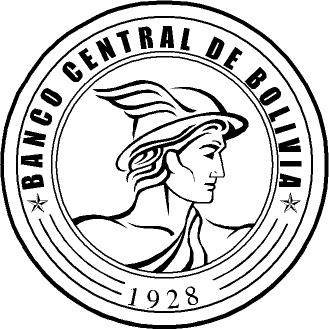 